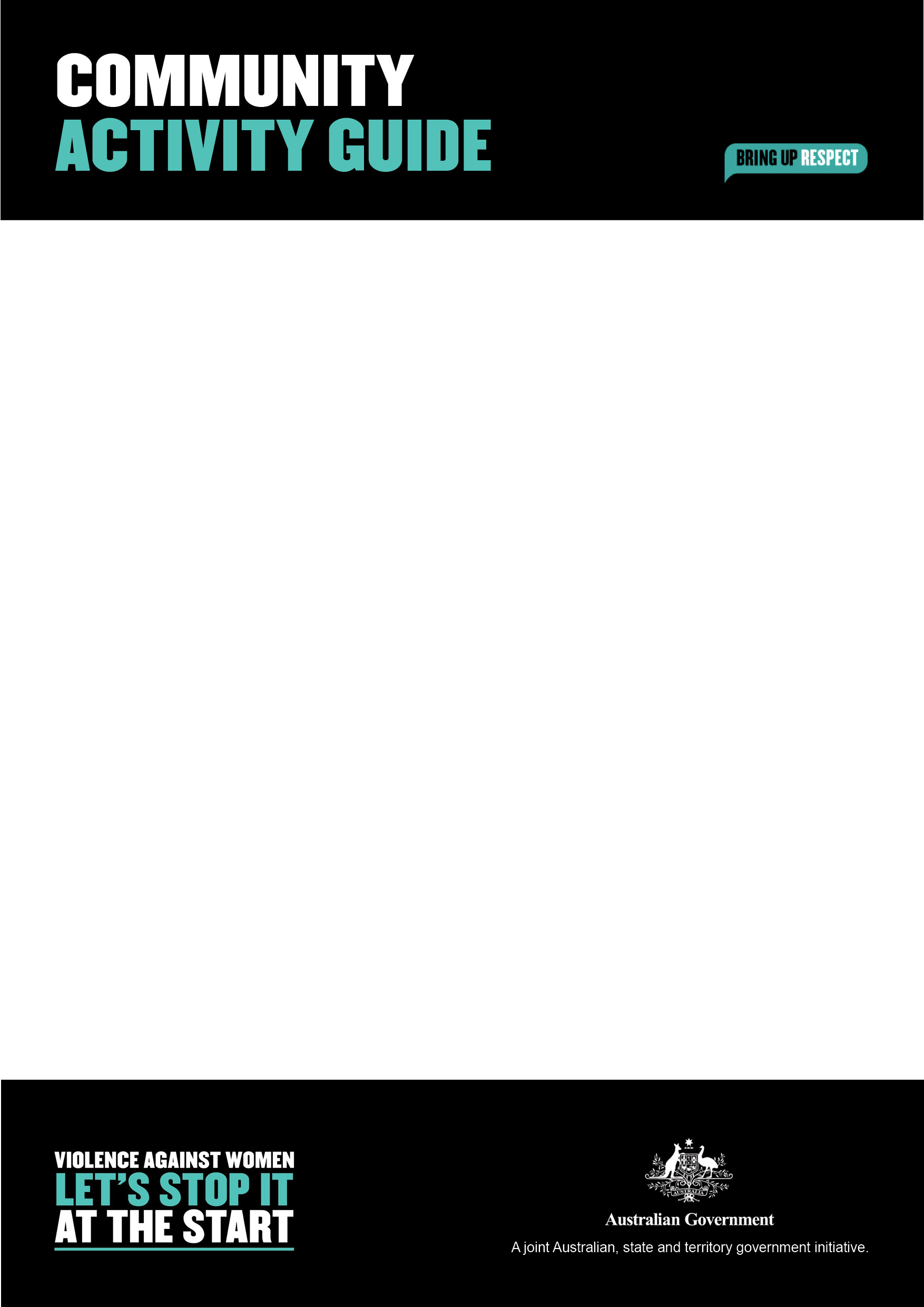 Stop it at the Start campaign – Community Activity GuideBelow are a few ideas for practical ways we can all promote respectful attitudes and behaviours in our local community.ACTIVITY - Leverage your networks and share what you’re doingEvery community and group is different. Reaching out to your networks can be a great way to share ideas, and see what others in your community are doing.You can:Forge networks and partnerships, to promote your activities to those in your network, and encourage them to participate.Find out what others in your sector are doing, as these could be adapted for your own community.Share information and resources from the respect.gov.au website in local newsletters or other publications you subscribe to.Include this issue as an agenda item on any meetings or official proceedings.Take the lessons you provide others home to your family.Who it’s perfect for: Faith-based gatherings, local councils, schools and groups of all shapes and sizesEVENT - Host a community workshopA community workshop session is a great way to engage the wider community in a discussion about respect. By bringing together members from all corners of your community, you can develop a practical plan to make a positive change in your area. You can:Invite a broad range of influencers of young people to attend, such as employers and business leaders, teachers, sporting coaches and members of other community organisations.Consider including high profile members of your community, such as local council members.Share Stop it at the Start resources and videos to encourage participants to reflect on their own attitudes, and consider their impact and influence on the young people in their lives.Together, brainstorm practical activities to promote respect across your local community. The following ideas might help you get started. Who it’s perfect for: Any group or organisation in your communityEVENT- Hold a morning or afternoon teaGathering around an informal meal is a time-honoured way to bring people together. A morning or afternoon tea is an easy way for people to come together and talk about respect.You can:Host a guest speaker and have them present or facilitate a conversation around respectful relationships, or the role of adults in influencing positive behaviours in young people.Invite an internal leader to talk about their commitment to creating a respectful culture within the organisation or group. Make posters and resources available in the area for people to take away and read.Who it’s perfect for: Schools, community groups, workplaces, sporting clubs and faith-based organisationsEVENT - Dedicate a sporting round to respectDedicating a sporting round to respect is a fun, easy way to spread the message amongst players, members and parents.You can:Hold a training session dedicated to talking about respectful behaviours with the team.Promote the ‘respect round’ in the team newsletter, or on social media, including links to the respect.gov.au resources.Set up a marquee on the day to hand out information and resources from the respect.gov.au website to parents.If possible, tie the round to an appropriate day or event, such as the International Day for the Elimination of Violence Against Women on November 25.Who it’s perfect for: Sporting clubsCREATE – Respect award or prize Celebrate respect in your network by highlighting those in your community or organisation who embody respect as a way to encourage respectful behaviour.Download the Respect Award Certificate template at respect.gov.au/community/how-to-get-involved/ and present this to recipients.You can:Create an award or prize that rewards those in your community for their respectful behaviour. Promote this initiative through your newsletter, social media or across other internal channels to encourage respectful behaviour in your community. Announce the award each month via social media, during your school assembly or following a sporting match. Who it’s perfect for: Community groups, faith-based organisations, local governmentACTIVITY - Drive a ‘whole of organisation approach’Creating a ‘whole of organisation’ approach is a great way to encourage respect in your group or organisation. You can:Create a policy on respect and respectful behaviour for your organisation or community group.Promote the new policy internally, with posters in the tearoom or an article in the internal newsletter.Host a guest speaker and have them present or facilitate a conversation around respectful relationships, or the role of adults in influencing positive behaviours in young people.Who it’s perfect for: Small businesses, sporting clubs, community groups and schoolsVisit respect.gov.au/community for more.Violence against womenLet’s stop it at the startwww.respect.gov.au 